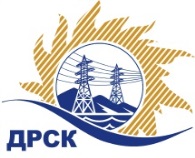 Акционерное Общество«Дальневосточная распределительная сетевая  компания»Протокол № 298/УТПиР-ВПзаседания закупочной комиссии по выбору победителя по открытому запросу предложений  на право заключения Договора на выполнение работ «ПИР. Перевод на напряжение 110 кВ ПС 35/6 кВ «СДВ» и «БН» (в г. Хабаровске) филиал ХЭС», закупка 1110№ ЕИС – 317806203902 (МСП)Способ и предмет закупки: Открытый запрос предложений на право заключения договора на выполнение работ «ПИР. Перевод на напряжение 110 кВ ПС 35/6 кВ «СДВ» и «БН» (в г. Хабаровске) филиал ХЭС», закупка 1110  р. 2.2.1 ГКПЗ 2018.ПРИСУТСТВОВАЛИ: члены постоянно действующей Закупочной комиссии АО «ДРСК»  1-го уровня.ВОПРОСЫ, ВЫНОСИМЫЕ НА РАССМОТРЕНИЕ ЗАКУПОЧНОЙ КОМИССИИ: Об утверждении результатов процедуры переторжки.Об итоговой ранжировке заявок.О выборе победителя запроса предложений.РЕШИЛИ:По вопросу № 1Признать процедуру переторжки состоявшейся.Утвердить окончательные цены заявок участников*п. 2.10.9. Документации о закупке «При несоблюдении требований в оформлении документа с минимальной ценой, указанных в пункте 2.10.8. Документации о закупке, а также порядка его представления, предусмотренного регламентом ЭТП, любая цена Участника, заявленная в ходе переторжки, не принимается, и он считается не участвовавшим в этой процедуре».п. 2.10.10 Документации о закупке «В случае непредставления или несоответствия представленных документов установленным требованиям, закупочная комиссия отклоняет заявку данного участника».п. 13.9. Регламента ЭТП: Участник по истечению 24 часов, после завершения переторжки, не подгрузил скорректированные документы, улучшающее свое ценовое предложение.По вопросу № 2Утвердить итоговую ранжировку заявокПо вопросу № 31. Признать Победителем запроса предложений на право заключения Договора на выполнение работ «ПИР.Перевод на напряжение 110 кВ ПС 35/6 кВ «СДВ» и «БН» (в г. Хабаровске) филиал ХЭС», участника, занявшего первое место по степени предпочтительности для заказчика ООО "Электросервиспроект" ИНН/КПП 7901529610/790101001 ОГРН 1067901013290 на условиях: стоимость заявки 3 866 106,73 руб. без учета НДС (НДС не предусмотрен). Срок выполнения работ:  с момента заключения договора до 31.12.2018. Условия оплаты: в течение 30 (тридцати) календарных дней с даты подписания актов сдачи-приемки работ обеими сторонами на основании счета.Исп. Коротаева Т.В.Тел. (4162) 397-205город  Благовещенск«20» апреля 2018 №п/пНаименование Участника закупки Окончательная цена заявки, руб. без НДС1ООО "Электросервиспроект" ИНН/КПП 7901529610/790101001 ОГРН 10679010132903 866 106,732ООО "ЭНЕРГОРЕГИОН" ИНН/КПП 2540203680/254001001 ОГРН 11425400054206 429 294,00*3ООО "Союзэнергопроект" ИНН/КПП 7728670290/772801001 ОГРН 50877460864346 439 305,08Место в итоговой ранжировкеНаименование и адрес участникаОкончательная цена заявки, руб. без НДСИтоговая оценка предпочтительностиПрименение приоритета в соответствии с 925-ПП1 местоООО "Электросервиспроект" ИНН/КПП 7901529610/790101001 ОГРН 10679010132903 866 106,732,30нет2 местоООО "ЭНЕРГОРЕГИОН" 
ИНН/КПП 2540203680/254001001 
ОГРН 11425400054206 429 294,000,51нет3 местоООО "Союзэнергопроект" 
ИНН/КПП 7728670290/772801001 
ОГРН 50877460864346 439 305,080,46нетСекретарь Закупочной комиссии 1 уровня АО «ДРСК»___________________М.Г. Елисеева